Литература 8-а, 8-в классов.Календарный план уроков в дистанционной форме.vk.com: id60232101                   почта mail.ru: anna.ageeva98@mail.ruПлан поэмы Василий Теркин Твардовского 8 классВступление.На привале.Перед боем.Переправа.О войне.Теркин ранен.О награде.Гармонь.Два солдата.О потере.Поединок.От автора.Краткое содержание1.Вступление.Читатели знакомятся с неунывающийм бойцом Василием Теркиным. Автор рассуждает о том, как важны в тяжелых условиях войны хорошие шутки, которые поднимают боевой дух солдат и помогают им переносить тяготы фронтовой жизни.2.На привале.Теркин попадает в новый для себя взвод, и сразу делается своим среди бойцов. Ночью у костра он развлекает солдат историями из фронтовой жизни, шутит, поднимает всем настроение. Твардовский пишет, что такой балагур есть в каждой роте. Обычно он ничем не выделяется внешне, воевал, но не удостоился наград, был ранен, попадал в окружение, но выжил и сохранил бодрость духа и чувство юмора.3. Перед боем.Василий рассказывает, как он с отрядом из десяти человек выходил из окружения. По дороге солдаты зашли в родную деревню своего командира. Жена командира накормила их ужином, уложила спать, а сам командир всю ночь рубил дрова, чтобы помочь своей семье. Теркин обещает после войны навестить эту добрую женщину.4. Переправа.В этой главе описывается подвиг Василия Теркина. Под вражеским огнем Теркин переплывает реку, чтобы попросить о помощи для своих боевых товарищей.5. О войне.Теркин рассуждает о том, что во время войны каждый должен забыть о своих слабостях и до конца биться с врагом, защищая свою Родину.6.Теркин ранен.Во время военной операции немецкий офицер ранил Теркина в правое плечо. Василия подобрали танкисты.7. О награде.Теркин не мечтает о наградах. Орден ему не нужен, но медаль бы не помешала. Василий мечтает о том, как вернется в родную деревню с наградой. Автор сокрушается о том, что деревня Теркина вряд ли уцелела. На Смоленщине, родине героя, идут страшные бои.8.Гармонь.После ранения Теркин возвращается в родную роту. Он едет с танкистами на попутном грузовике. Танкисты разрешают Теркину поиграть на гармони своего погибшего командира. Музыка ненадолго возвращает бойцов в мирную жизнь. Они дарят гармонь Теркину.9.Два солдата.По дороге на фронт Теркин останавливается на ночевку в крестьянском доме. Хозяин дома — ветеран Первой мировой войны. Теркин помогает старикам по хозяйству и обещает старому солдату, что враг будет побит.10. О потере.Солдат потерял свой кисет и очень этим расстроен. Теркин дарит ему свой, говоря, что самое страшное — потерять Родину. Они обязаны ее защитить.11.Поединок.Теркин вступает в ожесточенный рукопашный поединок с немецким солдатом. Василий одерживает трудную победу и приводит в отряд «языка».12.От автора.Твардовский пишет, что о войне хорошо вспоминать, когда она окончена, а солдаты вернулись домой. Наверное, сражающиеся с немцами солдаты хотели бы слушать рассказы о мирной жизни, но Твардовский признается, что пока враг не разбит, поэт не может писать ни о чем другом, кроме войны.Конспект урока. Дороги Василия Теркина.Звучит песня “Дороги” (сл. Л. Ошанина и муз. А. Новикова) 1.Слово учителя.  Сколько дорог исхожено, сколько сапог изношено русским воином. О нем с уважением и любовью народ говорит: «Бывалый! Везде побывал, все повидал. Многое рассказать может». И сегодня мы пройдем дорогами такого героя (учитель обращается к теме урока, помещенной  на доске). Это, конечно же, Василий Теркин из одноименной поэмы А.Т. Твардовского (слайд № 1 портрет Теркина), о  которой он писал:   (учитель обращается к эпиграфу, помещенному на доске)«Теркин» был для меня моей лирикой, моей публицистикой, песней и поучением, анекдотом и присказкой, разговором по душам и репликой к случаю».2.Начнем мы поход с устного описания памятника А. Твардовскому и его герою В. Тёркину (подготовленный ученик знакомит с памятником по фотографии)(Ученик. На одном из тихих и уютных уголков города Смоленска расположен памятник участникам Великой Отечественной войны 1941- 1945 годов. На постаменте высечены имена: Александр Твардовский, Василий Тёркин. (слайд №4)  Удобно расположившись на бревне, они увлечённо беседуют, вспоминают дороги пыльные, переправу, схватки боевые, своих друзей… Твардовский сидит, глубоко задумавшись. Он внимательно слушает рассказ об очередном бое, где наши одержали победу, и, возможно, размышляет о своей будущей главе “Книги про бойца”. Тёркин же, как всегда, весел и бодр. Вот- вот закончит свою речь и “заведёт другую песню”: заиграет на трёхрядке, забыв обо всём на свете… А завтра снова в путь-дорожку фронтовую. 3.Учитель: Давайте и мы прислушаемся к разговору двух современников, двух боевых товарищей - автора знаменитой “Книги про бойца” Александра Твардовского и всенародного героя Василия Тёркина. Они вместе прошагали по дорогам войны, преданно выполняя долг перед Родиной и, несмотря ни на какие трудности и испытания, выжили, потому что любили жизнь, свою родную землю, свой народ и страну. Твардовский: Я ушёл на фронт на второй день войны. Участвовал в битве за Москву, а позднее – в победоносном походе нашей армии за освобождение от немецких фашистов Белоруссии, Украины, Польши и дошёл до Берлина. Все эти годы работал военным корреспондентом. Писал очерки, стихи, фельетоны, листовки, заметки. Встречи с солдатами,  испытанное и увиденное своими глазами на дорогах войны повлияли на моё творчество. Все последние новости с фронта записывал в военную тетрадку и материал помещал в газету. Постепенно сложилась “Книга про бойца” и всеобщий любимец Тёркин.Я мечтал о сущем чуде:Чтоб от выдумки моейНа войне живущим людямБыло, может быть, теплей…Тёркин: Грянул год, пришёл черёд Нынче мы в ответе За Россию, за народИ за всё на свете...Бой идёт святой и правый,Смертный бой не ради славы-Ради жизни на земле.Вывод ученика   Поэма «Василий Тёркин» состоит из 25 глав, каждая из которых имеет свое название.    Названия глав выявляют солдатский взгляд на ход войны. Книга рассказывает о том, как жил человек на войне.  Эта сторона содержания поэмы отражена во многих зарисовках, например, «На привале», «Перед боем», «Два солдата» и других. О том, как он воевал, рассказано в главах «Переправа», «О войне!», «Поединок», «Тёркин ранен», «О награде»4.Беседа-Давайте посмотрим ,как наши солдаты, такие ,как Василий Теркин шли на бой не ради славы ,а ради жизни на земле. Первый вопрос будет таким.1.«Тёркин – кто же он такой»? Как вы  думаете, о чём говорит фамилия героя поэмы?(Тёркин – значит тёртый жизнью, бывалый. Есть поговорка «тёртый калач». «Жизнью тёртый человек», - определяет его автор. В то же время фамилия звучит простонародно, коротко, ярко.)2.Что вы узнали о военной биографии  ВасилияТёркина из прочитанных глав?(Он начинает воевать во время финской кампании, в июне 1941 вновь вступает в строй, вместе со всей армией отступает, несколько раз оказывается в окружении, выходит живым, хоть и получает ранение. Добавим, что путь его автор прослеживает вплоть до Берлина.) 3.Какой подвиг совершил Теркин в главе «Переправа»Вывод делает ученик.Твардовский  в главе «Переправа» показал бой, кровь, потери, гибельный холод ночи и великое мужество людей ,идущих на смерть за родину.4.С кем встречается Теркин в главе «Два солдата»? (со стариком и старухой).5.Какой вопрос задает дед Теркину?             («Отвечай: побьем мы немца, или, может, не побьем) 6.Какой ответ дает Теркин деду?(«Побьем, отец»).7.Как говорит дед о себе и о Теркине                                                                                                                                                                                                                                                                                                                                                                               («Вот что значит мы, солдаты…»).  8.В чем смысл названия главы «Два  солдата»?Вывод делает ученик. И дед, и Теркин – настоящие солдаты.      Дед воевал в 1 мировую войну, а Теркин сейчас. Оба –герои своего времени.                                                                                                                                                                                                                                                                                                                                                                                                                                                                                                                                                                                                               9.Какую награду получил Теркин за сбитый самолет? (орден и отпуск).5.Продолжим работу по главам по группамГруппы получают карточки с текстом. Вы хорошо должны знать предложенные для чтения главы и сейчас проверим, как вы это знаете. Ваша задача – правильно вставить пропущенное слово.1.Видят -маленькая точкаПоказалась вдалеке:То ли чурка, то ли …Проплывает по реке?  (бочка)2.-Нет, живой. Без гимнастерки.-А не фриц? Не к нам ли в тыл?-Нет. А может, это ….?-Кто-то робко пошутил.    (Теркин.)3.-Разрешите доложить Взвод на правом берегуЖив-здоров назло врагу!Лейтенант всего лишь просит….туда подбросить.   (Огоньку)4.“Эти штуки в жизни нашей,-Дед расхвастался,- пустяк!Нам  …..даже в кашеПопадались. Точно так.Попадет, откинешь ложкой,А в тебя - так и мертвец”.  ( осколки)5.У кого …..,ребята?-Да она-то здесь, браток-Оглянулся виноватоНа водителя стрелок.     (Гармонь)6.Слова учителя. Василий Теркин – прирожденный гармонист. О том, как досталась ему гармонь, принадлежавшая убитому накануне командиру танкистов, мы узнаем из главы "Гармонь “. Эти танкисты вспомнили Теркина, которого они, раненого, доставляли однажды в санбат.Инсценирование главы “Гармонь” (Тёркин подходит к 2 танкистам, берёт в руки гармошку и заводит с ними беседу) Теркин- Так сыграть бы на дорожку? Солдат- Да сыграть - оно не вред. Т.- В чём же дело? Чья гармошка? С.- Чья была, того, брат, нет…(снимают шапки) Т.- Да нельзя так уж нельзя Я ведь сам понять умею, Я вторую, брат, войну… И опять же, посудите, Может, завтра- с места в бой… С.- Знаешь что. Ну, сыграй ты, шут с тобой. (Тёркин садится за гармошку и начинает играть) 7.Звучит аудиокассета с записью фрагмента главы «Гармонь».слайд №10И от той гармошки старой, Что осталось сиротой, Как-то вдруг теплее стало На дороге фронтовой. 8.В поэме «Василий Тёркин» очень много строк, которые стали афоризмами и произносятся довольно часто. Слайд №11
Сейчас будет произноситься начальная строка, а вы должны продолжить известную фразу.1.Не зарвёмся, так прорвемся,….            (Будем живы – не помрём)2.   Переправа, переправа!   …..                        (Берег левый , берег правый)3. Кому память, кому слава,  Кому темная вода,- …..  (Ни приметы, ни следа)4. Бой идет, святой и правый,   Смертный бой не ради  славы- ……  (Ради жизни на земле) 5. Я не так еще сыграл бы-……(Жаль, что лучше не могу) 6. Хоть бы что ребятам этим, С места – …….(в воду и огонь)7. Смерть есть смерть. Ее прихода……...(Все мы ждем по старшине)В бой, вперед, в огонь кромешныйОн идет, святой и грешный, ……(Русский чудо-человек)Рвутся мины. Звук знакомый     Отзывается в спине.     Это значит - Теркин дома,……(Теркин снова на войне)9.Работа с репродукцией. Слайд №12 - Какой момент фронтовой жизни изобразил художник? (Жизни солдата на войне посвящено полотно художника - фронтовика Ю.М. Непринцева "Отдых после боя" ("Василий Теркин", 1951) . Картина Непринцева перекликается с поэмой А.Т. Твардовского "Василий Теркин". На картине изображена группа солдат(кто лежит, кто сидит и тд), вероятно, только что вышедших из боя. В центре, окруженный солдатами, боец с ярко красным кисетом в руках. Это свой "Василий Теркин". Он также устал, так же только что подвергался смертельной опасности, но он что-то весело говорит присутствующим, пытаясь их развеселить.) -  Чем центральная фигура напоминает  героя поэмы Василия Тёркина?  «То серьезный, то потешный, Нипочем, что дождь, что снег, — В бой, вперед, в огонь кромешный Он идет, святой и грешный. Русский чудо-человек».Мне кажется,  что эти строчки о Василии Теркине напоминают этого человека. - Какое настроение передал художник своей картиной? Как это характеризует людей, собравшихся вокруг Теркина? (Люди, чья жизнь находится в постоянной опасности, ценят каждую минуту, они не падают духом, верят в победу и в редкие минуты отдыха стараются не думать о смерти .Необходимо было жить, выживать и в этих страшных условиях. И когда выпадали минуты отдыха, люди искренне радовались тому, что остались живы, что вернули пядь родной земли. Окружающие остановились на мгновение, передохнут и двинутся дальше.) - Почему именно вокруг Теркина собрались бойцы?(Видимо, он снова рассказывает какую-то байку, старается поддержать дух солдат. Они  умеют радоваться и той малой радостью, которая выпала на их долю в недолгие минуты отдыха).Вывод учителя.  Непринцев сумел создать художественное произведение, отражающее оптимизм и патриотический подъем защитников Родины, хотя время и было тяжелое.10.Теперь давайте подберем прилагательные, характеризующие Васю Тёркина, на каждую букву его имени и фамилии. слайд №13В — еселыйА — ктивныйС — мелыйЯ — рыйТ — ерпеливыйЕ — динственныйР — асторопный, — ешительныйК — репкийИ — нтересныйН — аходчивый11.Учитель: Наши земляки-участники войны были такими же мужественными и бесстрашными, как легендарный Тёркин. Из Балгазына ушли на фронт и не вернулись 46 бойцов-односельчан. Говоря о собирательном образе Тёркина, современный писатель Г.Бакланов справедливо заметил: “Только большие художники способны в одну судьбу вместить судьбу всего народа; потому каждый, читая книгу, находит в ней и самого себя” В нашей библиотеке  собраны     материалы об участниках войны, хранятся воспоминания близких и родственников бойцов. Сейчас мы прочитаем воспоминания участников войны, которые они рассказали своим детям, внукам и правнукам. У них, наверное, тоже были  на войне встречи с Тёркиным. -Что нового узнали о войне из рассказов дедушек и бабушек? Обобщение учителя: У каждого солдата Великой Отечественной своя война, выпавшая на его долю, и в сердце каждого она оставила вечно незаживающий рубец. У одних- это контузии и ранения, у других- потеря любимого человека, родного дома… У поэтов же – вдохновенные и проникновенные строки. Они и сегодня звучат торжественно, весомо и значимо:Вывод делает ученик: Твардовский с первой главы знакомит нас с взводом молодых солдат. Они вовсе не герои от рождения, а простые ребята с “вихрастыми висками” и мальчишечьими глазами. Тёркин ничем от них не отличается, только, может быть, чуточку смелее, находчивее. В этом его обыкновенность. Тёркин – настоящий патриот земли родной, как и большинство русских солдат. Свою любовь к Родине доказывает неустанным ратным трудом и подвигами. Кровь, смерть, испытания не смогли заглушить силу жизни, бодрость духа героя.  Понятно, что Тёркин достоин награды. Но скромный человек даже не пытается говорить о своих заслугах. В этом его простота и обыкновенность. Рисуя образ Василия Тёркина, автор воплотил в нём лучшие черты русского воина: мужество и самообладание, душевная открытость и щедрость, сметливость и непоказная удаль.  Мы хотим быть такими же сильными, мужественными, отважными, как Василий Теркин, как наши прадеды.Вывод учителя: На примере яркой, самобытной личности В.Тёркина Твардовский показал человека “на войне, в быту суровом, в трудной жизни на войне”. Автор глава за главой рассуждает о том, без чего нельзя прожить на войне и побеждать, идя “на бой святой и правый”: полевая кухня, солдатская шинель, гармонь, землянка, шутки- прибаутки, дружба.Поэма “Василий Тёркин” - настоящая повесть огненной страды, вобравшая в себя всё: Что изведано горбом, Что исхожено ногами, Что испытано руками,Что повидано в глаза … такими отважными бойцами “из Рязани, из Казани, из Сибири, из Москвы, из Балгазына” Домашнее задание: чтение и анализ главы «Переправа», «Гармонь»№ п/пКлассДата урока по календарному плануТема урокаДата и время онлайн консультацииДомашнее задание18-а,в8в- 07.048а- 08.04Образ Василия Тёркина в главе «На привале». Образ Василия Тёркина в главе «ПереправаВторник8в- 07.0410-45-11-15Среда8а- 08.0410-45-11-15http://www.myshared.ru/slide/43260/
прочитать план поэмы (смотри ниже) Выполнить конспект данной презентации.Сфотографировать выполненную работу и  прислать в беседу ВК или на почту до 08.0428-а,в8в- 08.048а-09.04Образ Василия Тёркина в главе «О награде».Среда8в- 08.0410-10-10-40Четверг8а-09.0409-00-09-30Прочитать конспект (смотри ниже).Чтение и анализ главы «Переправа», «Гармонь».Сфотографировать выполненную работу и  прислать в беседу ВК или на почту до 09.0438-а,в8в- 09.048а-10.04Урок развития речи. Подготовка к сочинению по поэме А. Т. Твардовского «Василий Тёркин».Четверг8в-09.0410-45-11-15Пятница8а-10.0410-10-10-40Составить характеристику Василия Теркина
письменно в тетради. Прислать фото выполненной работы в беседу ВК или  на почту до 10.0448-а,в8в- 14.048а-15.04Урок развития речи. Сочинение по поэме А. Т. Твардовского «Василий Тёркин».Вторник8в- 14.0410-45-11-15Среда8а-15.0410-45-11-15Написать сочинение по плану (смотри ниже).Сфотографировать выполненную работу и  прислать в беседу ВК или на почту до 15.04.58-а,в8в- 15.048а-16.04Стихи и песни о Великой Отечественной войне.Стихотворения
 М. Исаковского «Катюша», «Враги сожгли родную хату», Б. Окуджавы «Песенка о пехоте», «Здесь птицы не поют», Л. Ошанина «Дороги», А. Фатьянова «Соловьи».Среда8в- 15.0410-10-10-40Четверг8а-16.0409-00-09-30Прочитать статью в учебнике стр.175-187.Просмотрев презентацию,подготовить историю создания одной из песен военных лет. Можно подготовить презентацию,сбросить на почту..
https://infourok.ru/prezentaciya-stihi-i-pesni-o-velikoy-otechestvennoy-voyne-2930059.htmlСфотографировать выполненную работу и  прислать в беседу ВК или на почту до 16.0468-а,в8в- 16.048а-17.04Урок внеклассного чтения. Повесть Василя Быкова «Сотников».Четверг8в-16.0410-45-11-15Пятница8а-17.0410-10-10-40Читать повесть «Сотников». Подготовить сравнительную характеристику Сотникова и Рыбака.Сфотографировать выполненную работу и  прислать в беседу ВК или на почту до 17.04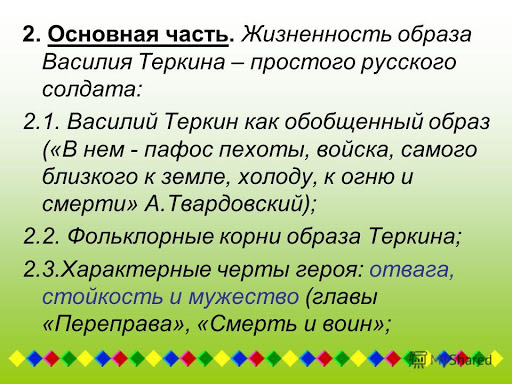 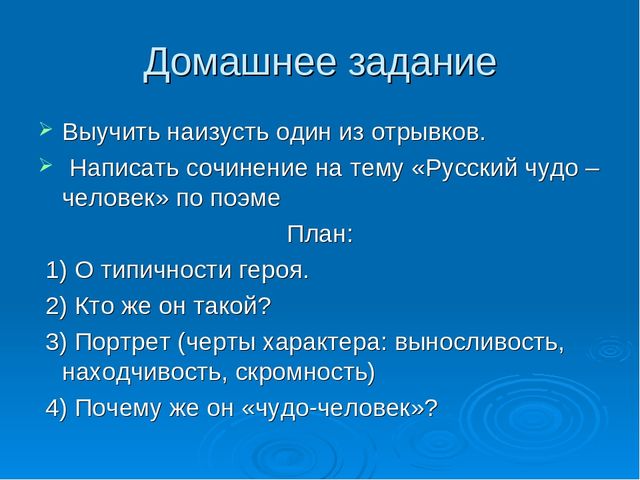 